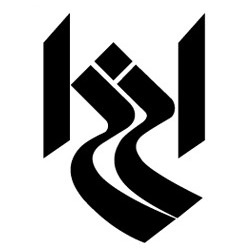 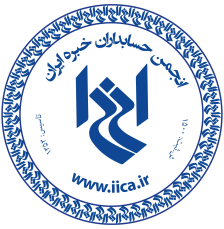 شماره:نام:نام:نام خانوادگی:تاریخ عضویت: تاریخ عضویت: تاریخ عضویت: نشانی محل سکونت:نشانی محل سکونت:نشانی محل سکونت:نشانی محل سکونت:   تلفن:   تلفن:نشانی محل کار:نشانی محل کار:نشانی محل کار:نشانی محل کار:   تلفن:   تلفن:تحصیلات دانشگاهی (به ترتیب از آخرین مقطع تحصیلی)تحصیلات دانشگاهی (به ترتیب از آخرین مقطع تحصیلی)تحصیلات دانشگاهی (به ترتیب از آخرین مقطع تحصیلی)تحصیلات دانشگاهی (به ترتیب از آخرین مقطع تحصیلی)تحصیلات دانشگاهی (به ترتیب از آخرین مقطع تحصیلی)تحصیلات دانشگاهی (به ترتیب از آخرین مقطع تحصیلی)مقطع تحصیلیرشتهتحصیلینام دانشگاه | موسسه آموزش عالیآغازتحصیلآغازتحصیلتاریخدانش‌آموختگیعضویت و نحوه فعالیت در انجمنهای حرفهای، موسسات علمی و فرهنگی، و کارگروه‌های انجمنعضویت و نحوه فعالیت در انجمنهای حرفهای، موسسات علمی و فرهنگی، و کارگروه‌های انجمنعضویت و نحوه فعالیت در انجمنهای حرفهای، موسسات علمی و فرهنگی، و کارگروه‌های انجمنعضویت و نحوه فعالیت در انجمنهای حرفهای، موسسات علمی و فرهنگی، و کارگروه‌های انجمنعضویت و نحوه فعالیت در انجمنهای حرفهای، موسسات علمی و فرهنگی، و کارگروه‌های انجمنعضویت و نحوه فعالیت در انجمنهای حرفهای، موسسات علمی و فرهنگی، و کارگروه‌های انجمنتحقیقات و تألیفاتتحقیقات و تألیفاتتحقیقات و تألیفاتتحقیقات و تألیفاتتحقیقات و تألیفاتتحقیقات و تألیفاتسابقه کار حرفه‌ای (به ترتیب از آخرین شغل)سابقه کار حرفه‌ای (به ترتیب از آخرین شغل)سابقه کار حرفه‌ای (به ترتیب از آخرین شغل)سابقه کار حرفه‌ای (به ترتیب از آخرین شغل)سابقه کار حرفه‌ای (به ترتیب از آخرین شغل)سابقه کار حرفه‌ای (به ترتیب از آخرین شغل)آغاز به کارپایان همکاریمحل اشتغالمحل اشتغالسمتمتوسط تعداد افرادتحت سرپرستیخدمات حرفهای انجام‌شده (به ترتیب از آخرین کار - حداقل 3 و حداکثر 6 کار حرفهای ذکر شود)خدمات حرفهای انجام‌شده (به ترتیب از آخرین کار - حداقل 3 و حداکثر 6 کار حرفهای ذکر شود)خدمات حرفهای انجام‌شده (به ترتیب از آخرین کار - حداقل 3 و حداکثر 6 کار حرفهای ذکر شود)خدمات حرفهای انجام‌شده (به ترتیب از آخرین کار - حداقل 3 و حداکثر 6 کار حرفهای ذکر شود)خدمات حرفهای انجام‌شده (به ترتیب از آخرین کار - حداقل 3 و حداکثر 6 کار حرفهای ذکر شود)خدمات حرفهای انجام‌شده (به ترتیب از آخرین کار - حداقل 3 و حداکثر 6 کار حرفهای ذکر شود)خدمات حرفهای انجام‌شده (به ترتیب از آخرین کار - حداقل 3 و حداکثر 6 کار حرفهای ذکر شود)خدمات حرفهای انجام‌شده (به ترتیب از آخرین کار - حداقل 3 و حداکثر 6 کار حرفهای ذکر شود)خدمات حرفهای انجام‌شده (به ترتیب از آخرین کار - حداقل 3 و حداکثر 6 کار حرفهای ذکر شود)خدمات حرفهای انجام‌شده (به ترتیب از آخرین کار - حداقل 3 و حداکثر 6 کار حرفهای ذکر شود)خدمات حرفهای انجام‌شده (به ترتیب از آخرین کار - حداقل 3 و حداکثر 6 کار حرفهای ذکر شود)خدمات حرفهای انجام‌شده (به ترتیب از آخرین کار - حداقل 3 و حداکثر 6 کار حرفهای ذکر شود)تاریخانجامخدمتتاریخانجامخدمتنام شرکتیا موسسه حسابرسینام شرکت دریافت‌کننده خدماتنوع خدمت ارائه‌شدهمربوطبه سالمالیمربوطبه سالمالیسمت متقاضی در ارائه خدمتسمت متقاضی در ارائه خدمتمدت ارائه خدمت(ماه)شمار کارکنان نتیجه ارائه خدمت (1)فعالیتهای حرفهای، شغلی و سمتهای افتخاری بیرون از محیط کار اصلیفعالیتهای حرفهای، شغلی و سمتهای افتخاری بیرون از محیط کار اصلیفعالیتهای حرفهای، شغلی و سمتهای افتخاری بیرون از محیط کار اصلیفعالیتهای حرفهای، شغلی و سمتهای افتخاری بیرون از محیط کار اصلیفعالیتهای حرفهای، شغلی و سمتهای افتخاری بیرون از محیط کار اصلیفعالیتهای حرفهای، شغلی و سمتهای افتخاری بیرون از محیط کار اصلیفعالیتهای حرفهای، شغلی و سمتهای افتخاری بیرون از محیط کار اصلیفعالیتهای حرفهای، شغلی و سمتهای افتخاری بیرون از محیط کار اصلیفعالیتهای حرفهای، شغلی و سمتهای افتخاری بیرون از محیط کار اصلیفعالیتهای حرفهای، شغلی و سمتهای افتخاری بیرون از محیط کار اصلیفعالیتهای حرفهای، شغلی و سمتهای افتخاری بیرون از محیط کار اصلیفعالیتهای حرفهای، شغلی و سمتهای افتخاری بیرون از محیط کار اصلیاطلاعات مربوط دیگری که تمایل به اظهار آن داریداطلاعات مربوط دیگری که تمایل به اظهار آن داریداطلاعات مربوط دیگری که تمایل به اظهار آن داریداطلاعات مربوط دیگری که تمایل به اظهار آن داریداطلاعات مربوط دیگری که تمایل به اظهار آن داریداطلاعات مربوط دیگری که تمایل به اظهار آن داریداطلاعات مربوط دیگری که تمایل به اظهار آن داریداطلاعات مربوط دیگری که تمایل به اظهار آن داریداطلاعات مربوط دیگری که تمایل به اظهار آن داریداطلاعات مربوط دیگری که تمایل به اظهار آن داریداطلاعات مربوط دیگری که تمایل به اظهار آن داریداطلاعات مربوط دیگری که تمایل به اظهار آن داریدمعرفان (2)معرفان (2)معرفان (2)معرفان (2)معرفان (2)معرفان (2)معرفان (2)معرفان (2)معرفان (2)معرفان (2)معرفان (2)معرفان (2)نام و نام خانوادگینام و نام خانوادگینام و نام خانوادگینام و نام خانوادگیسمتسمتآدرس و شماره تلفنآدرس و شماره تلفنآدرس و شماره تلفنآدرس و شماره تلفنآدرس و شماره تلفنآدرس و شماره تلفناین جانب .............................................................................................. با آگاهی کامل از اهداف انجمن، مفاد اساسنامه و سایر ضوابط انجمن، و همچنین، وظایف اعضاء به‌ویژه حسابداران مستقل خبره، درخواست خود مبنی بر عضویت خبره در شاخه تخصصی حسابدار مستقل خبره را به دبیرخانه هیئت تشخیص صلاحیت حسابداران مستقل خبره انجمن تسلیم می‌کنم. این‌جانب تایید می‌کنم، اطلاعات این درخواست‌نامه را با دقت و با درستی و با استناد به مدارک و شواهد قابل اثبات تنظیم کرده‌ام، و هر زمان در فرایند پذیرش یا پس از عضویت خبره نیاز به ارائه مدارک و شواهد پشتوانه این اطلاعات باشد، آنها را در اختیار دبیرخانه هیئت تشخیص صلاحیت حسابداران مستقل خبره خواهم گذاشت.تاریخ:امضاء:این جانب .............................................................................................. با آگاهی کامل از اهداف انجمن، مفاد اساسنامه و سایر ضوابط انجمن، و همچنین، وظایف اعضاء به‌ویژه حسابداران مستقل خبره، درخواست خود مبنی بر عضویت خبره در شاخه تخصصی حسابدار مستقل خبره را به دبیرخانه هیئت تشخیص صلاحیت حسابداران مستقل خبره انجمن تسلیم می‌کنم. این‌جانب تایید می‌کنم، اطلاعات این درخواست‌نامه را با دقت و با درستی و با استناد به مدارک و شواهد قابل اثبات تنظیم کرده‌ام، و هر زمان در فرایند پذیرش یا پس از عضویت خبره نیاز به ارائه مدارک و شواهد پشتوانه این اطلاعات باشد، آنها را در اختیار دبیرخانه هیئت تشخیص صلاحیت حسابداران مستقل خبره خواهم گذاشت.تاریخ:امضاء:این جانب .............................................................................................. با آگاهی کامل از اهداف انجمن، مفاد اساسنامه و سایر ضوابط انجمن، و همچنین، وظایف اعضاء به‌ویژه حسابداران مستقل خبره، درخواست خود مبنی بر عضویت خبره در شاخه تخصصی حسابدار مستقل خبره را به دبیرخانه هیئت تشخیص صلاحیت حسابداران مستقل خبره انجمن تسلیم می‌کنم. این‌جانب تایید می‌کنم، اطلاعات این درخواست‌نامه را با دقت و با درستی و با استناد به مدارک و شواهد قابل اثبات تنظیم کرده‌ام، و هر زمان در فرایند پذیرش یا پس از عضویت خبره نیاز به ارائه مدارک و شواهد پشتوانه این اطلاعات باشد، آنها را در اختیار دبیرخانه هیئت تشخیص صلاحیت حسابداران مستقل خبره خواهم گذاشت.تاریخ:امضاء:این جانب .............................................................................................. با آگاهی کامل از اهداف انجمن، مفاد اساسنامه و سایر ضوابط انجمن، و همچنین، وظایف اعضاء به‌ویژه حسابداران مستقل خبره، درخواست خود مبنی بر عضویت خبره در شاخه تخصصی حسابدار مستقل خبره را به دبیرخانه هیئت تشخیص صلاحیت حسابداران مستقل خبره انجمن تسلیم می‌کنم. این‌جانب تایید می‌کنم، اطلاعات این درخواست‌نامه را با دقت و با درستی و با استناد به مدارک و شواهد قابل اثبات تنظیم کرده‌ام، و هر زمان در فرایند پذیرش یا پس از عضویت خبره نیاز به ارائه مدارک و شواهد پشتوانه این اطلاعات باشد، آنها را در اختیار دبیرخانه هیئت تشخیص صلاحیت حسابداران مستقل خبره خواهم گذاشت.تاریخ:امضاء:این جانب .............................................................................................. با آگاهی کامل از اهداف انجمن، مفاد اساسنامه و سایر ضوابط انجمن، و همچنین، وظایف اعضاء به‌ویژه حسابداران مستقل خبره، درخواست خود مبنی بر عضویت خبره در شاخه تخصصی حسابدار مستقل خبره را به دبیرخانه هیئت تشخیص صلاحیت حسابداران مستقل خبره انجمن تسلیم می‌کنم. این‌جانب تایید می‌کنم، اطلاعات این درخواست‌نامه را با دقت و با درستی و با استناد به مدارک و شواهد قابل اثبات تنظیم کرده‌ام، و هر زمان در فرایند پذیرش یا پس از عضویت خبره نیاز به ارائه مدارک و شواهد پشتوانه این اطلاعات باشد، آنها را در اختیار دبیرخانه هیئت تشخیص صلاحیت حسابداران مستقل خبره خواهم گذاشت.تاریخ:امضاء:این جانب .............................................................................................. با آگاهی کامل از اهداف انجمن، مفاد اساسنامه و سایر ضوابط انجمن، و همچنین، وظایف اعضاء به‌ویژه حسابداران مستقل خبره، درخواست خود مبنی بر عضویت خبره در شاخه تخصصی حسابدار مستقل خبره را به دبیرخانه هیئت تشخیص صلاحیت حسابداران مستقل خبره انجمن تسلیم می‌کنم. این‌جانب تایید می‌کنم، اطلاعات این درخواست‌نامه را با دقت و با درستی و با استناد به مدارک و شواهد قابل اثبات تنظیم کرده‌ام، و هر زمان در فرایند پذیرش یا پس از عضویت خبره نیاز به ارائه مدارک و شواهد پشتوانه این اطلاعات باشد، آنها را در اختیار دبیرخانه هیئت تشخیص صلاحیت حسابداران مستقل خبره خواهم گذاشت.تاریخ:امضاء:این جانب .............................................................................................. با آگاهی کامل از اهداف انجمن، مفاد اساسنامه و سایر ضوابط انجمن، و همچنین، وظایف اعضاء به‌ویژه حسابداران مستقل خبره، درخواست خود مبنی بر عضویت خبره در شاخه تخصصی حسابدار مستقل خبره را به دبیرخانه هیئت تشخیص صلاحیت حسابداران مستقل خبره انجمن تسلیم می‌کنم. این‌جانب تایید می‌کنم، اطلاعات این درخواست‌نامه را با دقت و با درستی و با استناد به مدارک و شواهد قابل اثبات تنظیم کرده‌ام، و هر زمان در فرایند پذیرش یا پس از عضویت خبره نیاز به ارائه مدارک و شواهد پشتوانه این اطلاعات باشد، آنها را در اختیار دبیرخانه هیئت تشخیص صلاحیت حسابداران مستقل خبره خواهم گذاشت.تاریخ:امضاء:این جانب .............................................................................................. با آگاهی کامل از اهداف انجمن، مفاد اساسنامه و سایر ضوابط انجمن، و همچنین، وظایف اعضاء به‌ویژه حسابداران مستقل خبره، درخواست خود مبنی بر عضویت خبره در شاخه تخصصی حسابدار مستقل خبره را به دبیرخانه هیئت تشخیص صلاحیت حسابداران مستقل خبره انجمن تسلیم می‌کنم. این‌جانب تایید می‌کنم، اطلاعات این درخواست‌نامه را با دقت و با درستی و با استناد به مدارک و شواهد قابل اثبات تنظیم کرده‌ام، و هر زمان در فرایند پذیرش یا پس از عضویت خبره نیاز به ارائه مدارک و شواهد پشتوانه این اطلاعات باشد، آنها را در اختیار دبیرخانه هیئت تشخیص صلاحیت حسابداران مستقل خبره خواهم گذاشت.تاریخ:امضاء:این جانب .............................................................................................. با آگاهی کامل از اهداف انجمن، مفاد اساسنامه و سایر ضوابط انجمن، و همچنین، وظایف اعضاء به‌ویژه حسابداران مستقل خبره، درخواست خود مبنی بر عضویت خبره در شاخه تخصصی حسابدار مستقل خبره را به دبیرخانه هیئت تشخیص صلاحیت حسابداران مستقل خبره انجمن تسلیم می‌کنم. این‌جانب تایید می‌کنم، اطلاعات این درخواست‌نامه را با دقت و با درستی و با استناد به مدارک و شواهد قابل اثبات تنظیم کرده‌ام، و هر زمان در فرایند پذیرش یا پس از عضویت خبره نیاز به ارائه مدارک و شواهد پشتوانه این اطلاعات باشد، آنها را در اختیار دبیرخانه هیئت تشخیص صلاحیت حسابداران مستقل خبره خواهم گذاشت.تاریخ:امضاء:این جانب .............................................................................................. با آگاهی کامل از اهداف انجمن، مفاد اساسنامه و سایر ضوابط انجمن، و همچنین، وظایف اعضاء به‌ویژه حسابداران مستقل خبره، درخواست خود مبنی بر عضویت خبره در شاخه تخصصی حسابدار مستقل خبره را به دبیرخانه هیئت تشخیص صلاحیت حسابداران مستقل خبره انجمن تسلیم می‌کنم. این‌جانب تایید می‌کنم، اطلاعات این درخواست‌نامه را با دقت و با درستی و با استناد به مدارک و شواهد قابل اثبات تنظیم کرده‌ام، و هر زمان در فرایند پذیرش یا پس از عضویت خبره نیاز به ارائه مدارک و شواهد پشتوانه این اطلاعات باشد، آنها را در اختیار دبیرخانه هیئت تشخیص صلاحیت حسابداران مستقل خبره خواهم گذاشت.تاریخ:امضاء:این جانب .............................................................................................. با آگاهی کامل از اهداف انجمن، مفاد اساسنامه و سایر ضوابط انجمن، و همچنین، وظایف اعضاء به‌ویژه حسابداران مستقل خبره، درخواست خود مبنی بر عضویت خبره در شاخه تخصصی حسابدار مستقل خبره را به دبیرخانه هیئت تشخیص صلاحیت حسابداران مستقل خبره انجمن تسلیم می‌کنم. این‌جانب تایید می‌کنم، اطلاعات این درخواست‌نامه را با دقت و با درستی و با استناد به مدارک و شواهد قابل اثبات تنظیم کرده‌ام، و هر زمان در فرایند پذیرش یا پس از عضویت خبره نیاز به ارائه مدارک و شواهد پشتوانه این اطلاعات باشد، آنها را در اختیار دبیرخانه هیئت تشخیص صلاحیت حسابداران مستقل خبره خواهم گذاشت.تاریخ:امضاء:این جانب .............................................................................................. با آگاهی کامل از اهداف انجمن، مفاد اساسنامه و سایر ضوابط انجمن، و همچنین، وظایف اعضاء به‌ویژه حسابداران مستقل خبره، درخواست خود مبنی بر عضویت خبره در شاخه تخصصی حسابدار مستقل خبره را به دبیرخانه هیئت تشخیص صلاحیت حسابداران مستقل خبره انجمن تسلیم می‌کنم. این‌جانب تایید می‌کنم، اطلاعات این درخواست‌نامه را با دقت و با درستی و با استناد به مدارک و شواهد قابل اثبات تنظیم کرده‌ام، و هر زمان در فرایند پذیرش یا پس از عضویت خبره نیاز به ارائه مدارک و شواهد پشتوانه این اطلاعات باشد، آنها را در اختیار دبیرخانه هیئت تشخیص صلاحیت حسابداران مستقل خبره خواهم گذاشت.تاریخ:امضاء:مدارک مورد نیاز (پیوست شود)به استثنای مدارک موجود در پرونده عضویت در انجمنتصویر مدارک تحصیلات دانشگاهی و  دورههای آموزشیاصل گواهی‌نامه سوابق کار حرفه‌ای (خطاب به هیئت تشخیص صلاحیت حسابداران مستقل خبره)کارت عضویت یا گواهی‌نامه مشارکت در انجمنهای حرفهای دیگراصل اعلامیه واریز مبلغ دو میلیون ریال ورودیه به حساب 0106136897007 نزد شعبه خیابان آیت‌اله طالقانی بانک ملی ایران (کارت 9128 9952 9911 6037) یا حساب 45053555 نزد شعبه مرکزی بانک تجارت به نام انجمن حسابداران خبره ایرانیادداشت: 1) هنگام بررسی نهایی (مصاحبه) حداقل سه گزارش خدمات ارائهشده با مشارکت متقاضی (به تشخیص هیئت تشخیص صلاحیت حسابداران مستقل خبره) دریافت خواهد شد. 2) پس از پذیرش درخواست عضویت، حق عضویت اعضای خبره برای سال نخست نیز باید توسط عضو پرداخت شود.تصویر مدارک تحصیلات دانشگاهی و  دورههای آموزشیاصل گواهی‌نامه سوابق کار حرفه‌ای (خطاب به هیئت تشخیص صلاحیت حسابداران مستقل خبره)کارت عضویت یا گواهی‌نامه مشارکت در انجمنهای حرفهای دیگراصل اعلامیه واریز مبلغ دو میلیون ریال ورودیه به حساب 0106136897007 نزد شعبه خیابان آیت‌اله طالقانی بانک ملی ایران (کارت 9128 9952 9911 6037) یا حساب 45053555 نزد شعبه مرکزی بانک تجارت به نام انجمن حسابداران خبره ایرانیادداشت: 1) هنگام بررسی نهایی (مصاحبه) حداقل سه گزارش خدمات ارائهشده با مشارکت متقاضی (به تشخیص هیئت تشخیص صلاحیت حسابداران مستقل خبره) دریافت خواهد شد. 2) پس از پذیرش درخواست عضویت، حق عضویت اعضای خبره برای سال نخست نیز باید توسط عضو پرداخت شود.تصویر مدارک تحصیلات دانشگاهی و  دورههای آموزشیاصل گواهی‌نامه سوابق کار حرفه‌ای (خطاب به هیئت تشخیص صلاحیت حسابداران مستقل خبره)کارت عضویت یا گواهی‌نامه مشارکت در انجمنهای حرفهای دیگراصل اعلامیه واریز مبلغ دو میلیون ریال ورودیه به حساب 0106136897007 نزد شعبه خیابان آیت‌اله طالقانی بانک ملی ایران (کارت 9128 9952 9911 6037) یا حساب 45053555 نزد شعبه مرکزی بانک تجارت به نام انجمن حسابداران خبره ایرانیادداشت: 1) هنگام بررسی نهایی (مصاحبه) حداقل سه گزارش خدمات ارائهشده با مشارکت متقاضی (به تشخیص هیئت تشخیص صلاحیت حسابداران مستقل خبره) دریافت خواهد شد. 2) پس از پذیرش درخواست عضویت، حق عضویت اعضای خبره برای سال نخست نیز باید توسط عضو پرداخت شود.تصویر مدارک تحصیلات دانشگاهی و  دورههای آموزشیاصل گواهی‌نامه سوابق کار حرفه‌ای (خطاب به هیئت تشخیص صلاحیت حسابداران مستقل خبره)کارت عضویت یا گواهی‌نامه مشارکت در انجمنهای حرفهای دیگراصل اعلامیه واریز مبلغ دو میلیون ریال ورودیه به حساب 0106136897007 نزد شعبه خیابان آیت‌اله طالقانی بانک ملی ایران (کارت 9128 9952 9911 6037) یا حساب 45053555 نزد شعبه مرکزی بانک تجارت به نام انجمن حسابداران خبره ایرانیادداشت: 1) هنگام بررسی نهایی (مصاحبه) حداقل سه گزارش خدمات ارائهشده با مشارکت متقاضی (به تشخیص هیئت تشخیص صلاحیت حسابداران مستقل خبره) دریافت خواهد شد. 2) پس از پذیرش درخواست عضویت، حق عضویت اعضای خبره برای سال نخست نیز باید توسط عضو پرداخت شود.تصویر مدارک تحصیلات دانشگاهی و  دورههای آموزشیاصل گواهی‌نامه سوابق کار حرفه‌ای (خطاب به هیئت تشخیص صلاحیت حسابداران مستقل خبره)کارت عضویت یا گواهی‌نامه مشارکت در انجمنهای حرفهای دیگراصل اعلامیه واریز مبلغ دو میلیون ریال ورودیه به حساب 0106136897007 نزد شعبه خیابان آیت‌اله طالقانی بانک ملی ایران (کارت 9128 9952 9911 6037) یا حساب 45053555 نزد شعبه مرکزی بانک تجارت به نام انجمن حسابداران خبره ایرانیادداشت: 1) هنگام بررسی نهایی (مصاحبه) حداقل سه گزارش خدمات ارائهشده با مشارکت متقاضی (به تشخیص هیئت تشخیص صلاحیت حسابداران مستقل خبره) دریافت خواهد شد. 2) پس از پذیرش درخواست عضویت، حق عضویت اعضای خبره برای سال نخست نیز باید توسط عضو پرداخت شود.تصویر مدارک تحصیلات دانشگاهی و  دورههای آموزشیاصل گواهی‌نامه سوابق کار حرفه‌ای (خطاب به هیئت تشخیص صلاحیت حسابداران مستقل خبره)کارت عضویت یا گواهی‌نامه مشارکت در انجمنهای حرفهای دیگراصل اعلامیه واریز مبلغ دو میلیون ریال ورودیه به حساب 0106136897007 نزد شعبه خیابان آیت‌اله طالقانی بانک ملی ایران (کارت 9128 9952 9911 6037) یا حساب 45053555 نزد شعبه مرکزی بانک تجارت به نام انجمن حسابداران خبره ایرانیادداشت: 1) هنگام بررسی نهایی (مصاحبه) حداقل سه گزارش خدمات ارائهشده با مشارکت متقاضی (به تشخیص هیئت تشخیص صلاحیت حسابداران مستقل خبره) دریافت خواهد شد. 2) پس از پذیرش درخواست عضویت، حق عضویت اعضای خبره برای سال نخست نیز باید توسط عضو پرداخت شود.تصویر مدارک تحصیلات دانشگاهی و  دورههای آموزشیاصل گواهی‌نامه سوابق کار حرفه‌ای (خطاب به هیئت تشخیص صلاحیت حسابداران مستقل خبره)کارت عضویت یا گواهی‌نامه مشارکت در انجمنهای حرفهای دیگراصل اعلامیه واریز مبلغ دو میلیون ریال ورودیه به حساب 0106136897007 نزد شعبه خیابان آیت‌اله طالقانی بانک ملی ایران (کارت 9128 9952 9911 6037) یا حساب 45053555 نزد شعبه مرکزی بانک تجارت به نام انجمن حسابداران خبره ایرانیادداشت: 1) هنگام بررسی نهایی (مصاحبه) حداقل سه گزارش خدمات ارائهشده با مشارکت متقاضی (به تشخیص هیئت تشخیص صلاحیت حسابداران مستقل خبره) دریافت خواهد شد. 2) پس از پذیرش درخواست عضویت، حق عضویت اعضای خبره برای سال نخست نیز باید توسط عضو پرداخت شود.تاریخ تسلیم درخواست متقاضی به انجمن:         /        /     139 تاریخ تسلیم درخواست متقاضی به انجمن:         /        /     139 تاریخ تسلیم درخواست متقاضی به انجمن:         /        /     139 تاریخ تسلیم درخواست متقاضی به انجمن:         /        /     139 مدارک مورد نیاز (پیوست شود)به استثنای مدارک موجود در پرونده عضویت در انجمنتصویر مدارک تحصیلات دانشگاهی و  دورههای آموزشیاصل گواهی‌نامه سوابق کار حرفه‌ای (خطاب به هیئت تشخیص صلاحیت حسابداران مستقل خبره)کارت عضویت یا گواهی‌نامه مشارکت در انجمنهای حرفهای دیگراصل اعلامیه واریز مبلغ دو میلیون ریال ورودیه به حساب 0106136897007 نزد شعبه خیابان آیت‌اله طالقانی بانک ملی ایران (کارت 9128 9952 9911 6037) یا حساب 45053555 نزد شعبه مرکزی بانک تجارت به نام انجمن حسابداران خبره ایرانیادداشت: 1) هنگام بررسی نهایی (مصاحبه) حداقل سه گزارش خدمات ارائهشده با مشارکت متقاضی (به تشخیص هیئت تشخیص صلاحیت حسابداران مستقل خبره) دریافت خواهد شد. 2) پس از پذیرش درخواست عضویت، حق عضویت اعضای خبره برای سال نخست نیز باید توسط عضو پرداخت شود.تصویر مدارک تحصیلات دانشگاهی و  دورههای آموزشیاصل گواهی‌نامه سوابق کار حرفه‌ای (خطاب به هیئت تشخیص صلاحیت حسابداران مستقل خبره)کارت عضویت یا گواهی‌نامه مشارکت در انجمنهای حرفهای دیگراصل اعلامیه واریز مبلغ دو میلیون ریال ورودیه به حساب 0106136897007 نزد شعبه خیابان آیت‌اله طالقانی بانک ملی ایران (کارت 9128 9952 9911 6037) یا حساب 45053555 نزد شعبه مرکزی بانک تجارت به نام انجمن حسابداران خبره ایرانیادداشت: 1) هنگام بررسی نهایی (مصاحبه) حداقل سه گزارش خدمات ارائهشده با مشارکت متقاضی (به تشخیص هیئت تشخیص صلاحیت حسابداران مستقل خبره) دریافت خواهد شد. 2) پس از پذیرش درخواست عضویت، حق عضویت اعضای خبره برای سال نخست نیز باید توسط عضو پرداخت شود.تصویر مدارک تحصیلات دانشگاهی و  دورههای آموزشیاصل گواهی‌نامه سوابق کار حرفه‌ای (خطاب به هیئت تشخیص صلاحیت حسابداران مستقل خبره)کارت عضویت یا گواهی‌نامه مشارکت در انجمنهای حرفهای دیگراصل اعلامیه واریز مبلغ دو میلیون ریال ورودیه به حساب 0106136897007 نزد شعبه خیابان آیت‌اله طالقانی بانک ملی ایران (کارت 9128 9952 9911 6037) یا حساب 45053555 نزد شعبه مرکزی بانک تجارت به نام انجمن حسابداران خبره ایرانیادداشت: 1) هنگام بررسی نهایی (مصاحبه) حداقل سه گزارش خدمات ارائهشده با مشارکت متقاضی (به تشخیص هیئت تشخیص صلاحیت حسابداران مستقل خبره) دریافت خواهد شد. 2) پس از پذیرش درخواست عضویت، حق عضویت اعضای خبره برای سال نخست نیز باید توسط عضو پرداخت شود.تصویر مدارک تحصیلات دانشگاهی و  دورههای آموزشیاصل گواهی‌نامه سوابق کار حرفه‌ای (خطاب به هیئت تشخیص صلاحیت حسابداران مستقل خبره)کارت عضویت یا گواهی‌نامه مشارکت در انجمنهای حرفهای دیگراصل اعلامیه واریز مبلغ دو میلیون ریال ورودیه به حساب 0106136897007 نزد شعبه خیابان آیت‌اله طالقانی بانک ملی ایران (کارت 9128 9952 9911 6037) یا حساب 45053555 نزد شعبه مرکزی بانک تجارت به نام انجمن حسابداران خبره ایرانیادداشت: 1) هنگام بررسی نهایی (مصاحبه) حداقل سه گزارش خدمات ارائهشده با مشارکت متقاضی (به تشخیص هیئت تشخیص صلاحیت حسابداران مستقل خبره) دریافت خواهد شد. 2) پس از پذیرش درخواست عضویت، حق عضویت اعضای خبره برای سال نخست نیز باید توسط عضو پرداخت شود.تصویر مدارک تحصیلات دانشگاهی و  دورههای آموزشیاصل گواهی‌نامه سوابق کار حرفه‌ای (خطاب به هیئت تشخیص صلاحیت حسابداران مستقل خبره)کارت عضویت یا گواهی‌نامه مشارکت در انجمنهای حرفهای دیگراصل اعلامیه واریز مبلغ دو میلیون ریال ورودیه به حساب 0106136897007 نزد شعبه خیابان آیت‌اله طالقانی بانک ملی ایران (کارت 9128 9952 9911 6037) یا حساب 45053555 نزد شعبه مرکزی بانک تجارت به نام انجمن حسابداران خبره ایرانیادداشت: 1) هنگام بررسی نهایی (مصاحبه) حداقل سه گزارش خدمات ارائهشده با مشارکت متقاضی (به تشخیص هیئت تشخیص صلاحیت حسابداران مستقل خبره) دریافت خواهد شد. 2) پس از پذیرش درخواست عضویت، حق عضویت اعضای خبره برای سال نخست نیز باید توسط عضو پرداخت شود.تصویر مدارک تحصیلات دانشگاهی و  دورههای آموزشیاصل گواهی‌نامه سوابق کار حرفه‌ای (خطاب به هیئت تشخیص صلاحیت حسابداران مستقل خبره)کارت عضویت یا گواهی‌نامه مشارکت در انجمنهای حرفهای دیگراصل اعلامیه واریز مبلغ دو میلیون ریال ورودیه به حساب 0106136897007 نزد شعبه خیابان آیت‌اله طالقانی بانک ملی ایران (کارت 9128 9952 9911 6037) یا حساب 45053555 نزد شعبه مرکزی بانک تجارت به نام انجمن حسابداران خبره ایرانیادداشت: 1) هنگام بررسی نهایی (مصاحبه) حداقل سه گزارش خدمات ارائهشده با مشارکت متقاضی (به تشخیص هیئت تشخیص صلاحیت حسابداران مستقل خبره) دریافت خواهد شد. 2) پس از پذیرش درخواست عضویت، حق عضویت اعضای خبره برای سال نخست نیز باید توسط عضو پرداخت شود.تصویر مدارک تحصیلات دانشگاهی و  دورههای آموزشیاصل گواهی‌نامه سوابق کار حرفه‌ای (خطاب به هیئت تشخیص صلاحیت حسابداران مستقل خبره)کارت عضویت یا گواهی‌نامه مشارکت در انجمنهای حرفهای دیگراصل اعلامیه واریز مبلغ دو میلیون ریال ورودیه به حساب 0106136897007 نزد شعبه خیابان آیت‌اله طالقانی بانک ملی ایران (کارت 9128 9952 9911 6037) یا حساب 45053555 نزد شعبه مرکزی بانک تجارت به نام انجمن حسابداران خبره ایرانیادداشت: 1) هنگام بررسی نهایی (مصاحبه) حداقل سه گزارش خدمات ارائهشده با مشارکت متقاضی (به تشخیص هیئت تشخیص صلاحیت حسابداران مستقل خبره) دریافت خواهد شد. 2) پس از پذیرش درخواست عضویت، حق عضویت اعضای خبره برای سال نخست نیز باید توسط عضو پرداخت شود.تاریخ ارجاع پرونده تکمیل‌شده به هیئت:             /        /     139تاریخ ارجاع پرونده تکمیل‌شده به هیئت:             /        /     139تاریخ ارجاع پرونده تکمیل‌شده به هیئت:             /        /     139تاریخ ارجاع پرونده تکمیل‌شده به هیئت:             /        /     139مدارک مورد نیاز (پیوست شود)به استثنای مدارک موجود در پرونده عضویت در انجمنتصویر مدارک تحصیلات دانشگاهی و  دورههای آموزشیاصل گواهی‌نامه سوابق کار حرفه‌ای (خطاب به هیئت تشخیص صلاحیت حسابداران مستقل خبره)کارت عضویت یا گواهی‌نامه مشارکت در انجمنهای حرفهای دیگراصل اعلامیه واریز مبلغ دو میلیون ریال ورودیه به حساب 0106136897007 نزد شعبه خیابان آیت‌اله طالقانی بانک ملی ایران (کارت 9128 9952 9911 6037) یا حساب 45053555 نزد شعبه مرکزی بانک تجارت به نام انجمن حسابداران خبره ایرانیادداشت: 1) هنگام بررسی نهایی (مصاحبه) حداقل سه گزارش خدمات ارائهشده با مشارکت متقاضی (به تشخیص هیئت تشخیص صلاحیت حسابداران مستقل خبره) دریافت خواهد شد. 2) پس از پذیرش درخواست عضویت، حق عضویت اعضای خبره برای سال نخست نیز باید توسط عضو پرداخت شود.تصویر مدارک تحصیلات دانشگاهی و  دورههای آموزشیاصل گواهی‌نامه سوابق کار حرفه‌ای (خطاب به هیئت تشخیص صلاحیت حسابداران مستقل خبره)کارت عضویت یا گواهی‌نامه مشارکت در انجمنهای حرفهای دیگراصل اعلامیه واریز مبلغ دو میلیون ریال ورودیه به حساب 0106136897007 نزد شعبه خیابان آیت‌اله طالقانی بانک ملی ایران (کارت 9128 9952 9911 6037) یا حساب 45053555 نزد شعبه مرکزی بانک تجارت به نام انجمن حسابداران خبره ایرانیادداشت: 1) هنگام بررسی نهایی (مصاحبه) حداقل سه گزارش خدمات ارائهشده با مشارکت متقاضی (به تشخیص هیئت تشخیص صلاحیت حسابداران مستقل خبره) دریافت خواهد شد. 2) پس از پذیرش درخواست عضویت، حق عضویت اعضای خبره برای سال نخست نیز باید توسط عضو پرداخت شود.تصویر مدارک تحصیلات دانشگاهی و  دورههای آموزشیاصل گواهی‌نامه سوابق کار حرفه‌ای (خطاب به هیئت تشخیص صلاحیت حسابداران مستقل خبره)کارت عضویت یا گواهی‌نامه مشارکت در انجمنهای حرفهای دیگراصل اعلامیه واریز مبلغ دو میلیون ریال ورودیه به حساب 0106136897007 نزد شعبه خیابان آیت‌اله طالقانی بانک ملی ایران (کارت 9128 9952 9911 6037) یا حساب 45053555 نزد شعبه مرکزی بانک تجارت به نام انجمن حسابداران خبره ایرانیادداشت: 1) هنگام بررسی نهایی (مصاحبه) حداقل سه گزارش خدمات ارائهشده با مشارکت متقاضی (به تشخیص هیئت تشخیص صلاحیت حسابداران مستقل خبره) دریافت خواهد شد. 2) پس از پذیرش درخواست عضویت، حق عضویت اعضای خبره برای سال نخست نیز باید توسط عضو پرداخت شود.تصویر مدارک تحصیلات دانشگاهی و  دورههای آموزشیاصل گواهی‌نامه سوابق کار حرفه‌ای (خطاب به هیئت تشخیص صلاحیت حسابداران مستقل خبره)کارت عضویت یا گواهی‌نامه مشارکت در انجمنهای حرفهای دیگراصل اعلامیه واریز مبلغ دو میلیون ریال ورودیه به حساب 0106136897007 نزد شعبه خیابان آیت‌اله طالقانی بانک ملی ایران (کارت 9128 9952 9911 6037) یا حساب 45053555 نزد شعبه مرکزی بانک تجارت به نام انجمن حسابداران خبره ایرانیادداشت: 1) هنگام بررسی نهایی (مصاحبه) حداقل سه گزارش خدمات ارائهشده با مشارکت متقاضی (به تشخیص هیئت تشخیص صلاحیت حسابداران مستقل خبره) دریافت خواهد شد. 2) پس از پذیرش درخواست عضویت، حق عضویت اعضای خبره برای سال نخست نیز باید توسط عضو پرداخت شود.تصویر مدارک تحصیلات دانشگاهی و  دورههای آموزشیاصل گواهی‌نامه سوابق کار حرفه‌ای (خطاب به هیئت تشخیص صلاحیت حسابداران مستقل خبره)کارت عضویت یا گواهی‌نامه مشارکت در انجمنهای حرفهای دیگراصل اعلامیه واریز مبلغ دو میلیون ریال ورودیه به حساب 0106136897007 نزد شعبه خیابان آیت‌اله طالقانی بانک ملی ایران (کارت 9128 9952 9911 6037) یا حساب 45053555 نزد شعبه مرکزی بانک تجارت به نام انجمن حسابداران خبره ایرانیادداشت: 1) هنگام بررسی نهایی (مصاحبه) حداقل سه گزارش خدمات ارائهشده با مشارکت متقاضی (به تشخیص هیئت تشخیص صلاحیت حسابداران مستقل خبره) دریافت خواهد شد. 2) پس از پذیرش درخواست عضویت، حق عضویت اعضای خبره برای سال نخست نیز باید توسط عضو پرداخت شود.تصویر مدارک تحصیلات دانشگاهی و  دورههای آموزشیاصل گواهی‌نامه سوابق کار حرفه‌ای (خطاب به هیئت تشخیص صلاحیت حسابداران مستقل خبره)کارت عضویت یا گواهی‌نامه مشارکت در انجمنهای حرفهای دیگراصل اعلامیه واریز مبلغ دو میلیون ریال ورودیه به حساب 0106136897007 نزد شعبه خیابان آیت‌اله طالقانی بانک ملی ایران (کارت 9128 9952 9911 6037) یا حساب 45053555 نزد شعبه مرکزی بانک تجارت به نام انجمن حسابداران خبره ایرانیادداشت: 1) هنگام بررسی نهایی (مصاحبه) حداقل سه گزارش خدمات ارائهشده با مشارکت متقاضی (به تشخیص هیئت تشخیص صلاحیت حسابداران مستقل خبره) دریافت خواهد شد. 2) پس از پذیرش درخواست عضویت، حق عضویت اعضای خبره برای سال نخست نیز باید توسط عضو پرداخت شود.تصویر مدارک تحصیلات دانشگاهی و  دورههای آموزشیاصل گواهی‌نامه سوابق کار حرفه‌ای (خطاب به هیئت تشخیص صلاحیت حسابداران مستقل خبره)کارت عضویت یا گواهی‌نامه مشارکت در انجمنهای حرفهای دیگراصل اعلامیه واریز مبلغ دو میلیون ریال ورودیه به حساب 0106136897007 نزد شعبه خیابان آیت‌اله طالقانی بانک ملی ایران (کارت 9128 9952 9911 6037) یا حساب 45053555 نزد شعبه مرکزی بانک تجارت به نام انجمن حسابداران خبره ایرانیادداشت: 1) هنگام بررسی نهایی (مصاحبه) حداقل سه گزارش خدمات ارائهشده با مشارکت متقاضی (به تشخیص هیئت تشخیص صلاحیت حسابداران مستقل خبره) دریافت خواهد شد. 2) پس از پذیرش درخواست عضویت، حق عضویت اعضای خبره برای سال نخست نیز باید توسط عضو پرداخت شود.تاریخ اعلام نتیجه نهایی به شورای عالی:            /        /     139تاریخ اعلام نتیجه نهایی به شورای عالی:            /        /     139تاریخ اعلام نتیجه نهایی به شورای عالی:            /        /     139تاریخ اعلام نتیجه نهایی به شورای عالی:            /        /     139(1) منظور از نتیجه ارائه خدمت شامل ارائه گزارش حسابرسی و نوع آن، یا عدم ارائه گزارش و علت آن، یا طراحی و اجرای سیستمهای مالی و موارد مشابه است.(2) دو نفر از معرفان الزاماً باید از اعضای خبره انجمن در شاخه تخصصی حسابدار مستقل خبره باشند. سومین معرف می‌تواند از اعضای شاغل جامعه حسابداران رسمی ایران (حسابداران رسمی شاغل) باشد.(1) منظور از نتیجه ارائه خدمت شامل ارائه گزارش حسابرسی و نوع آن، یا عدم ارائه گزارش و علت آن، یا طراحی و اجرای سیستمهای مالی و موارد مشابه است.(2) دو نفر از معرفان الزاماً باید از اعضای خبره انجمن در شاخه تخصصی حسابدار مستقل خبره باشند. سومین معرف می‌تواند از اعضای شاغل جامعه حسابداران رسمی ایران (حسابداران رسمی شاغل) باشد.(1) منظور از نتیجه ارائه خدمت شامل ارائه گزارش حسابرسی و نوع آن، یا عدم ارائه گزارش و علت آن، یا طراحی و اجرای سیستمهای مالی و موارد مشابه است.(2) دو نفر از معرفان الزاماً باید از اعضای خبره انجمن در شاخه تخصصی حسابدار مستقل خبره باشند. سومین معرف می‌تواند از اعضای شاغل جامعه حسابداران رسمی ایران (حسابداران رسمی شاغل) باشد.(1) منظور از نتیجه ارائه خدمت شامل ارائه گزارش حسابرسی و نوع آن، یا عدم ارائه گزارش و علت آن، یا طراحی و اجرای سیستمهای مالی و موارد مشابه است.(2) دو نفر از معرفان الزاماً باید از اعضای خبره انجمن در شاخه تخصصی حسابدار مستقل خبره باشند. سومین معرف می‌تواند از اعضای شاغل جامعه حسابداران رسمی ایران (حسابداران رسمی شاغل) باشد.(1) منظور از نتیجه ارائه خدمت شامل ارائه گزارش حسابرسی و نوع آن، یا عدم ارائه گزارش و علت آن، یا طراحی و اجرای سیستمهای مالی و موارد مشابه است.(2) دو نفر از معرفان الزاماً باید از اعضای خبره انجمن در شاخه تخصصی حسابدار مستقل خبره باشند. سومین معرف می‌تواند از اعضای شاغل جامعه حسابداران رسمی ایران (حسابداران رسمی شاغل) باشد.(1) منظور از نتیجه ارائه خدمت شامل ارائه گزارش حسابرسی و نوع آن، یا عدم ارائه گزارش و علت آن، یا طراحی و اجرای سیستمهای مالی و موارد مشابه است.(2) دو نفر از معرفان الزاماً باید از اعضای خبره انجمن در شاخه تخصصی حسابدار مستقل خبره باشند. سومین معرف می‌تواند از اعضای شاغل جامعه حسابداران رسمی ایران (حسابداران رسمی شاغل) باشد.(1) منظور از نتیجه ارائه خدمت شامل ارائه گزارش حسابرسی و نوع آن، یا عدم ارائه گزارش و علت آن، یا طراحی و اجرای سیستمهای مالی و موارد مشابه است.(2) دو نفر از معرفان الزاماً باید از اعضای خبره انجمن در شاخه تخصصی حسابدار مستقل خبره باشند. سومین معرف می‌تواند از اعضای شاغل جامعه حسابداران رسمی ایران (حسابداران رسمی شاغل) باشد.(1) منظور از نتیجه ارائه خدمت شامل ارائه گزارش حسابرسی و نوع آن، یا عدم ارائه گزارش و علت آن، یا طراحی و اجرای سیستمهای مالی و موارد مشابه است.(2) دو نفر از معرفان الزاماً باید از اعضای خبره انجمن در شاخه تخصصی حسابدار مستقل خبره باشند. سومین معرف می‌تواند از اعضای شاغل جامعه حسابداران رسمی ایران (حسابداران رسمی شاغل) باشد.(1) منظور از نتیجه ارائه خدمت شامل ارائه گزارش حسابرسی و نوع آن، یا عدم ارائه گزارش و علت آن، یا طراحی و اجرای سیستمهای مالی و موارد مشابه است.(2) دو نفر از معرفان الزاماً باید از اعضای خبره انجمن در شاخه تخصصی حسابدار مستقل خبره باشند. سومین معرف می‌تواند از اعضای شاغل جامعه حسابداران رسمی ایران (حسابداران رسمی شاغل) باشد.(1) منظور از نتیجه ارائه خدمت شامل ارائه گزارش حسابرسی و نوع آن، یا عدم ارائه گزارش و علت آن، یا طراحی و اجرای سیستمهای مالی و موارد مشابه است.(2) دو نفر از معرفان الزاماً باید از اعضای خبره انجمن در شاخه تخصصی حسابدار مستقل خبره باشند. سومین معرف می‌تواند از اعضای شاغل جامعه حسابداران رسمی ایران (حسابداران رسمی شاغل) باشد.(1) منظور از نتیجه ارائه خدمت شامل ارائه گزارش حسابرسی و نوع آن، یا عدم ارائه گزارش و علت آن، یا طراحی و اجرای سیستمهای مالی و موارد مشابه است.(2) دو نفر از معرفان الزاماً باید از اعضای خبره انجمن در شاخه تخصصی حسابدار مستقل خبره باشند. سومین معرف می‌تواند از اعضای شاغل جامعه حسابداران رسمی ایران (حسابداران رسمی شاغل) باشد.(1) منظور از نتیجه ارائه خدمت شامل ارائه گزارش حسابرسی و نوع آن، یا عدم ارائه گزارش و علت آن، یا طراحی و اجرای سیستمهای مالی و موارد مشابه است.(2) دو نفر از معرفان الزاماً باید از اعضای خبره انجمن در شاخه تخصصی حسابدار مستقل خبره باشند. سومین معرف می‌تواند از اعضای شاغل جامعه حسابداران رسمی ایران (حسابداران رسمی شاغل) باشد.در صورتی که هر یک از بخش‌های فرم گنجایش کافی برای ارائه بخشی از اطلاعات مربوط را ندارد، لطفاً آن اطلاعات را روی برگ جداگانه مرقوم و به فرم پیوست کنید.در صورتی که هر یک از بخش‌های فرم گنجایش کافی برای ارائه بخشی از اطلاعات مربوط را ندارد، لطفاً آن اطلاعات را روی برگ جداگانه مرقوم و به فرم پیوست کنید.در صورتی که هر یک از بخش‌های فرم گنجایش کافی برای ارائه بخشی از اطلاعات مربوط را ندارد، لطفاً آن اطلاعات را روی برگ جداگانه مرقوم و به فرم پیوست کنید.در صورتی که هر یک از بخش‌های فرم گنجایش کافی برای ارائه بخشی از اطلاعات مربوط را ندارد، لطفاً آن اطلاعات را روی برگ جداگانه مرقوم و به فرم پیوست کنید.در صورتی که هر یک از بخش‌های فرم گنجایش کافی برای ارائه بخشی از اطلاعات مربوط را ندارد، لطفاً آن اطلاعات را روی برگ جداگانه مرقوم و به فرم پیوست کنید.در صورتی که هر یک از بخش‌های فرم گنجایش کافی برای ارائه بخشی از اطلاعات مربوط را ندارد، لطفاً آن اطلاعات را روی برگ جداگانه مرقوم و به فرم پیوست کنید.در صورتی که هر یک از بخش‌های فرم گنجایش کافی برای ارائه بخشی از اطلاعات مربوط را ندارد، لطفاً آن اطلاعات را روی برگ جداگانه مرقوم و به فرم پیوست کنید.در صورتی که هر یک از بخش‌های فرم گنجایش کافی برای ارائه بخشی از اطلاعات مربوط را ندارد، لطفاً آن اطلاعات را روی برگ جداگانه مرقوم و به فرم پیوست کنید.در صورتی که هر یک از بخش‌های فرم گنجایش کافی برای ارائه بخشی از اطلاعات مربوط را ندارد، لطفاً آن اطلاعات را روی برگ جداگانه مرقوم و به فرم پیوست کنید.در صورتی که هر یک از بخش‌های فرم گنجایش کافی برای ارائه بخشی از اطلاعات مربوط را ندارد، لطفاً آن اطلاعات را روی برگ جداگانه مرقوم و به فرم پیوست کنید.در صورتی که هر یک از بخش‌های فرم گنجایش کافی برای ارائه بخشی از اطلاعات مربوط را ندارد، لطفاً آن اطلاعات را روی برگ جداگانه مرقوم و به فرم پیوست کنید.در صورتی که هر یک از بخش‌های فرم گنجایش کافی برای ارائه بخشی از اطلاعات مربوط را ندارد، لطفاً آن اطلاعات را روی برگ جداگانه مرقوم و به فرم پیوست کنید.